KATA PENGANTAR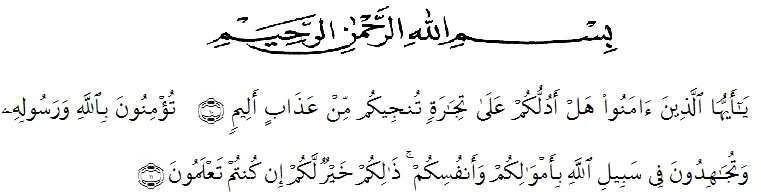 Artinya: Hai orang-orang yang beriman, sukakah kamu Aku tunjukkan suatu perniagaan yang dapat menyelamatkan kamu dari azab yang pedih. kamu beriman kepada Allah dan Rasul-Nyadan berjihad dijalan Allah dengan harta dan jiwamu. Itulah  yang lebih baik bagimu jika kamu mengetahuinya. (Q. S. as-Shaf : 61; 10-11).Dengan memanjatkan puja dan puji syukur kehadirat Allah SWT yang telah melimpahkan rahmat, taufik, dan hidayah-Nya sehingga penulis dapat menyelesaikan skripsi ini dengan judul “Pengaruh Pengetahuan Masyarakat, Sanksi Dan Akuntabilitas Pelayanan Publik Terhadap Kepatuhan Wajib Pajak Dalam Membayar Pajak Kendaraan Bermotor Pada Samsat Kota Tebing Tinggi”, sebagai salah satu syarat untuk menyelesaikan Program Sarjana (S1) Program Studi Akuntansi Fakultas Ekonomi Universitas Muslim Nusantara Al-Washliyah. Penulis menyadari bahwa skripsi ini tidak mungkin diselesaikan tanpa adanya dukungan, bantuan, bimbingan, dan nasehat dari berbagai pihak selama penyusunan skripsi ini. Untuk itu di atas rasa syukur kami kepada Allah SWT, maka dengan ini tidak lupa kami untuk mengucapan terima kasih kepada seluruh pihak yang mendukung atas terselesaikannya proposal ini, yaitu : Bapak Dr. KRT. Hardi Mulyono Surbakti, S.E.,M.Ap selaku Rektor UMN Al WashliyahIbu Dr. Anggia Sari Lubis, S.E, M.Si selaku Dekan Fakultas Ekonomi Universitas Muslim Nusantara AL-Washliyah MedanIbu Sri Fitri Jayusman, S.E., M.Si Selaku Dosen Pembimbing Proposal Yang Telah Memberikan Arahan serta saran yang diberikan kepada penulis sehingga skripsi ini dapat diselesaikan dengan baik.Ibu Debi Chynthia Ovami , S.Pd., M.Si Selaku Dosen Pembimbing Akademik Penulis Di Universitas Muslim Nusantara AL-WashliyahAyahanda dan Ibunda serta seluruh keluarga tercinta yang selalu memberikan semangat dan yang selalu memberikan kasih sayang, doa, nasehat, serta atas kesabarannya yang luar biasa dalam setiap langkah hidup penulis, yang merupakan anugerah terbesar dalam hidup. Seluruh staf pengajar Fakultas Ekonomi Universitas Muslim Nusantara Al-Washliyah  yang telah memberikan ilmu pengetahuan yang tak ternilai selama penulis menempuh pendidikan di Fakultas Ekonomi Universitas Muslim Nusantara Al-Washliyah.Semua pihak yang tidak dapat disebutkan satu per satu, yang telah dengan tulus ikhlas memberikan doa dan motivasi sehingga dapat terselesaikannya skripsi ini.Dalam penulisan skripsi ini masih banyak kekurangan dan kesalahan, karena itu segala kritik dan saran yang membangun akan menyempurnakan penulisan skripsi ini serta bermanfaat bagi penulis dan para pembaca.Medan,     Juni 2023Penulis,